Domanda di concessione d’uso di palestre comunali per attività sportive e/o motorie extrascolasticheda presentare tramite e-mail (protocollo@comune.cento.fe.it) o PEC (comune.cento@cert.comune.cento.fe.it) o consegna a mani all’Ufficio Protocollo del Comune, utilizzando esclusivamente questo modulo, disponibile anche sul sito del Comune di Cento nella sezione “Aree tematiche / Cultura, Turismo, Sport e Tempo libero / Sport”. Si raccomanda un’attenta lettura del presente modulo, al fine di una sua corretta compilazione e di un’esatta conoscenza di tutte le condizioni e clausole ivi contenute, comprese le note in calce.Termine per la presentazione delle domande martedì 17 agosto 2022 (vedi note in calce)CHIEDEla concessione in uso della/e palestra/e o impianto/i sportivo/i:In relazione alla suddetta richiesta, valendosi della facoltà prevista dall'articolo 46 e dall'articolo 47 del Decreto del Presidente della Repubblica 28/12/2000, n. 445, consapevole delle sanzioni penali previste dall'articolo 76 del Decreto del Presidente della Repubblica  28/12/2000, n. 445 e dall'articolo 483 del Codice Penale nel caso di dichiarazioni non veritiere e di falsità in atti,DICHIARA e SI IMPEGNA ad accettare incondizionatamente ed a rispettare le seguenti condizioni:1)    L'uso della palestra, servizi e spogliatoi è limitato ai giorni ed orari autorizzati;2)   La concessione d’uso cesserà al termine della stagione sportiva 2022/2023, salvo casi od esigenze particolari. Potrà essere revocata o a causa del non utilizzo dopo 3 (tre) settimane dalla data prevista ed autorizzata dal Comune per l’inizio dell’attività, salvo giustificato motivo ad insindacabile giudizio dell’Ente comunale, o su richiesta motivata della Scuola o del Comune, con preavviso di 15 giorni con semplice comunicazione scritta;3)  Le responsabilità inerenti e conseguenti allo svolgimento dei corsi, delle esercitazioni, allenamenti, partite e gare vengono direttamente assunte dal concessionario/utilizzatore, con particolare riferimento altresì al corretto svolgimento delle predette attività in ottemperanza ed osservanza delle disposizioni, normative emergenziali e relativi protocolli – se, in quanto e man mano vigenti - finalizzati al contrasto dell’epidemia da Covid-19 e previsti a livello nazionale, regionale, provinciale o locale o dalle Federazioni o Enti di promozione sportiva di riferimento e/o di appartenenza;4)    Il concessionario/utilizzatore si impegna:a) ad evitare che nelle palestre e relative pertinenze interne (spogliatoi, atri, ecc.) si svolgano attività o manifestazioni non sportive o, in ogni caso, non autorizzate dall’Ente comunale o non conformi con la destinazione dell’uso dei locali;b) a non danneggiare o deteriorare in alcun modo i locali, gli impianti, i materiali e gli attrezzi; in caso di danni o deterioramenti da parte del concessionario/utilizzatore, atleti, allenatori, o soggetti appartenenti o riconducibili a vario titolo all’associazione o società utilizzatrice, questa dovrà riparare o far riparare a proprie spese quanto danneggiato, con assoluta urgenza, od eventualmente provvedere alla sostituzione di quanto non riparabile;c) a restituire la palestra nella sua piena funzionalità al termine di ogni corso, esercitazione, allenamento, partita o gara, assicurando una perfetta pulizia e sanificazione dei locali, attrezzature, maniglie delle porte ed eventuale mobilio presente nella palestra (panchine, arredi, ecc.) ed un'adeguata manutenzione degli attrezzi che, comunque, dovranno essere riportati nell'ordine in cui erano sistemati all'inizio delle attività sportive;d) ad accettare ogni modifica degli orari o dei giorni di utilizzo che possa eventualmente derivare da sopravvenute esigenze dell'attività scolastica o dell'Ente locale;e) a far calzare agli atleti ed allenatori scarpe da ginnastica pulite e dedicate, da usarsi esclusivamente all'interno della palestra;f) a non consentire, assolutamente, di fumare all'interno dei locali ed all’esterno in prossimità degli stessi;g) a non sub-concedere l'uso, anche parziale, dei locali ad alcuno e ad alcun titolo;h) a rispettare e far rispettare la capienza prevista per l'utilizzo della/e palestra/e ricevute in concessione;i) a far sottoporre i propri aderenti/atleti a specifica visita medica al fine di accertarne l'idoneità fisico-sanitaria per praticare l'attività delle singole discipline sportive;5)   Il concessionario/utilizzatore è responsabile di tutto ciò che avviene all'interno dell'impianto durante gli orari di utilizzo e, in caso di danni, risponde con il risarcimento in via esclusiva se il danno è chiaramente a lui attribuibile ed imputabile, ed in solido con gli eventuali altri concessionari/utilizzatori, qualora non fosse possibile individuare un responsabile preciso. 5.1.) L’Ente comunale può altresì riservarsi di chiudere la/le palestra/e, con conseguente sospensione delle attività sportive o motorie extrascolastiche delle associazioni e società sportive, qualora il danno non venga risarcito, entro il termine assegnato ad hoc dal Comune, da alcuno dei coobbligati in solido. In tal caso le Associazioni e Società sportive non potranno esigere dall’Ente comunale né la riapertura della/le palestra/e né alcuna somma a titolo di indennizzo, risarcimento, indennità, rimborso, ecc, comunque denominata, per la sospensione della propria attività sportiva o motoria.5.2.) L’Ente comunale potrà parimenti riservarsi di chiudere la/le palestra/e, con conseguente sospensione delle attività sportive o motorie extrascolastiche delle associazioni e società sportive, qualora dovesse riscontrare un’inaccettabile o persistente situazione di mancata pulizia delle palestre e strutture utilizzate, arredi, attrezzature, servizi, spogliatoi, ecc., ad insindacabile giudizio dell’Ente comunale. Anche in tal caso le Associazioni e Società sportive non potranno esigere dall’Ente comunale né la riapertura della/le palestra/e né alcuna somma a titolo di indennizzo, risarcimento, indennità, rimborso, ecc, comunque denominata, per la sospensione della propria attività sportiva o motoria.6)   Il concessionario/utilizzatore dichiara che tutte le attività poste in essere nella palestra, senza eccezione alcuna, non sono a fine di lucro;Il concessionario/utilizzatore, per lo svolgimento delle attività richieste ed autorizzate, si impegna, senza eccezione o contestazione alcuna, a corrispondere al soggetto concedente, sia esso il Comune di Cento o una società o associazione sportiva che gestisce l’impianto per conto dell’Ente comunale, le quote da questo stabilite per l'utilizzo della palestra o impianto per la stagione sportiva 2022-2023. Tali quote o tariffe d'uso saranno determinate con apposita/e deliberazione/i di Giunta comunale e verranno addebitate alla Società, Associazione, Gruppo, Federazione, Ente richiedente la concessione d’uso stessa, che non potrà in alcun caso contestare o sindacare gli importi stabiliti. In caso di vigenza di disposizioni, normative emergenziali e relativi protocolli finalizzati al contrasto dell’epidemia da Covid-19, il Comune di Cento si riserva la possibilità di aumentare, anche prima dell’inizio della stagione 2022-2023 o nel corso della stessa, le tariffe d'uso delle palestre, in relazione ai sempre più frequenti e dovuti interventi di pulizia, sanificazione ed igienizzazione da effettuarsi nelle palestre e che restano a carico dell’Ente. In tali ipotesi, qualora le Associazioni e Società sportive ritengano tali aumenti di tariffe troppo gravosi, potranno ritirare le richieste già presentate per l’utilizzo delle palestre, con conseguente rinuncia alle stesse.Il concessionario/utilizzatore dovrà adempiere a tutte le incombenze ed oneri previsti dalla vigente normativa in materia fiscale per ed in relazione all'attività svolta, esonerando l'Amministrazione Comunale da ogni e qualsivoglia responsabilità in proposito;Il concessionario/utilizzatore si assume ogni responsabilità in merito alla condivisione ed accettazione dei contenuti del documento di valutazione dei rischi e relativo piano di emergenza di ciascuna palestra che avrà in uso e si impegna ad utilizzare gli spazi assegnati alla presenza di personale formato per l'emergenza ai sensi del D.lgs. 81/08;Il concessionario/utilizzatore dichiara di essere in possesso di polizza assicurativa R.C.T. per danni che potrebbero verificarsi alle palestre e strutture utilizzate, arredi, attrezzature, ecc., o comunque a terzi, in occasione o in conseguenza dei corsi, esercitazioni, allenamenti, partite e gare effettuate;L'Ente concedente si riserva la facoltà di verificare in qualsiasi momento il rispetto delle norme, clausole e condizioni qui stabilite, e, pertanto, il soggetto o i soggetti preposti a tale verifica avranno libero accesso alle palestre in qualsiasi giorno ed orario;□ Il concessionario/utilizzatore dichiara di non avere debiti pregressi, ad alcun titolo, nei confronti dell’Ente comunale;oppure□  Il concessionario/utilizzatore si impegna a saldare, entro il termine perentorio del 30 ottobre 2022, i debiti precedentemente maturati nei confronti dell’Ente comunale e come da questo comunicati, presentando a comprova copia dell’avvenuto pagamento, pena la mancata concessione dell’utilizzo della/e palestra/e richiesta/e o pena la revoca dell’autorizzazione/concessione all’utilizzo della/e palestra/e qualora già concessa;Il concessionario/utilizzatore dovrà versare all’Ente comunale, entro il 30 ottobre 2022, una cauzione pari ad € 200,00 per ogni palestra o impianto di cui si chiede l’utilizzo, tramite bonifico bancario ed a garanzia del rispetto delle clausole e condizioni qui contenute, indicando come causale “Cauzione utilizzo palestre”. In caso di mancato versamento entro il suddetto termine, il Comune potrà riservarsi, previo sollecito ed invito ad adempiere, di non concedere l’utilizzo della/e palestra/e richiesta/e o di revocare l’autorizzazione/concessione all’utilizzo della/e palestra/e qualora già concessa.Al termine della stagione 2022/2023, il concessionario/utilizzatore potrà chiedere la restituzione della cauzione versata e non eventualmente trattenuta ai sensi di quanto previsto al successivo punto 16), oppure comunicare al Comune di mantenerla per la stagione sportiva successiva;Qualora il concessionario/utilizzatore dovesse trasgredire o non adempiere anche ad una sola delle clausole/condizioni sopra indicate, il Comune di Cento si riserva la facoltà, senza che il concessionario/utilizzatore possa contestare o pretendere alcunché, di revocare la concessione d’uso con semplice comunicazione scritta, che dovrà contenere l’indicazione della trasgressione o inadempimento che legittima, insindacabilmente, la revoca, e fatta sempre salva un’eventuale richiesta di risarcimento danni da parte dell’Ente comunale;In caso di richiesta di risarcimento danni da parte dell’Ente comunale nei confronti del concessionario/utilizzatore, in relazione alle ipotesi previste in modo particolare ai precedenti punti 4), 5) e 10) e, in ogni caso, relativamente a tutto quanto qui contenuto, qualora il concessionario/utilizzatore non provveda a risarcire il danno imputatogli, anche in via solidale, entro il termine di 2 (mesi) dalla ricezione della relativa richiesta scritta, il Comune potrà trattenere la cauzione o parte di essa per l’importo corrispondente a quello richiesto in via risarcitoria. Se il danno occorso all’Ente comunale, e quindi la relativa richiesta di risarcimento, dovesse essere maggiore rispetto all’importo della cauzione, questa verrà trattenuta interamente e verrà altresì avanzata pretesa risarcitoria per la restante parte da rifondere al Comune; Il concessionario/utilizzatore solleverà e terrà indenne il Comune da ogni responsabilità in conseguenza di infortuni di qualsiasi genere che potrebbero derivare dallo svolgimento dell'attività;Per quanto qui non disciplinato, si richiama l’applicazione delle vigenti norme del codice civile, dei vigenti regolamenti comunali in materia di concessione e utilizzo dei beni o impianti comunali, dei regolamenti dell'autorità di P.S. e dell'Igiene Pubblica, in quanto applicabili e compatibili con la natura e la destinazione d’uso delle palestre ed impianti sportivi restando esonerata l'Amministrazione concedente da qualsiasi responsabilità per danni che al concessionario/utilizzatore o a terzi potessero derivare dalla concessione d’uso o durante la stessa;Il sottoscritto firmatario, come sopra generalizzato, dichiara di essere informato, ai sensi e per gli effetti della vigente normativa sulla privacy, che i dati personali conferiti saranno trattati, anche con strumenti informatici e telematici, nell’ambito del procedimento per il quale la presente richiesta viene presentata;Il sottoscritto firmatario, come sopra generalizzato, autorizza pertanto il trattamento dei dati personali conferiti.DICHIARA INOLTREche la società o l'associazione è iscritta al registro del CONIche la società o l'associazione è iscritta o affiliata a Federazione sportiva nazionale afferente o riconosciuta dal CONIche la società o l'associazione è iscritta a a discipline sportive associate e/o enti di promozione sportivadi autorizzare la pubblicazione dei dati relativi al richiedente ed all'attività svolta sui canali istituzionali del Comune.							                                    VISTO, LETTO E SOTTOSCRITTO                                                                                                                                                                      IN FEDE							                           ______________________________________							                             (firma per esteso e leggibile del richiedente)Ai sensi e per gli effetti dell’art. 1341 del Codice Civile, il richiedente dichiara di approvare specificatamente ed espressamente i punti 2), 4), 5), 6), 7), 8), 9), 10), 11), 12), 13), 14), 15), 16), 17) del suesteso elenco.                                                                                                                                                                        IN FEDE							                            ______________________________________							                             (firma per esteso e leggibile del richiedente)CENTO, ___________________ (data)Note importanti:-  Per la richiesta dovrà essere utilizzato tassativamente ed esclusivamente tale modulo, precisandosi che non saranno considerate valide domande trasmesse con altre forme o modalità. Le richieste pervenute dopo la scadenza suindicata o non compilate come richiesto, saranno esaminate e valutate in tempi successivi, in subordine rispetto a quelle presentate tempestivamente e correttamente.-  L’utilizzo  di spogliatoi e bagni all’interno delle palestre e degli impianti, per le ben note ragioni legate al contrasto dell’epidemia da Covid-19, verrà concesso se le norme anti-contagio lo consentiranno.       Per poter usufruire dell’utilizzo delle palestre ed impianti sportivi:è obbligatorio saldare preventivamente eventuali debiti precedenti, a qualsiasi titolo e tuttora in essere nei confronti dell’Ente. In mancanza di tale regolarizzazione - che dovrà avvenire entro il termine perentorio del 30 ottobre presentando, a comprova, copia dell’avvenuto pagamento - non sarà concessa l'autorizzazione ad utilizzare palestre o impianti sportivi comunali, oppure la stessa verrà revocata nel caso sia già stata rilasciata;  l’Associazione/Società sportiva dovrà essere in possesso di polizza assicurativa R.C.T., per danni che potrebbero verificarsi alle palestre, locali e strutture utilizzate, arredi, attrezzature, ecc., o comunque a terzi, in occasione o in conseguenza dei corsi, esercitazioni, allenamenti, partite e gare effettuate.-  Dovrà essere comunicata al Comune di Cento, all’indirizzo P.E.C. comune.cento@cert.comune.cento.fe.it o agli indirizzi mail dell’Ufficio Sport (sport@comune.cento.fe.it) qualsiasi variazione statutaria della Associazione/Società sportiva (denominazione società, cod. fiscale, P.IVA, sede, variazione organi societari, ecc…).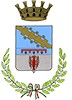 Amministrazione destinatariaComune di CentoUfficio destinatarioUfficio Protocollo generaleUfficio competenteUfficio SportIl sottoscritto / La sottoscrittaIl sottoscritto / La sottoscrittaIl sottoscritto / La sottoscrittaIl sottoscritto / La sottoscrittaIl sottoscritto / La sottoscrittaIl sottoscritto / La sottoscrittaIl sottoscritto / La sottoscrittaIl sottoscritto / La sottoscrittaCognomeCognomeCognomeCognomeNomeCodice FiscaleCodice FiscaleCodice FiscaleData di nascitaData di nascitaSessoLuogo di nascitaLuogo di nascitaCittadinanzaCittadinanzaCittadinanzaResidenza:Residenza:Residenza:Residenza:Residenza:Residenza:Residenza:Residenza:ProvinciaComuneComuneComuneIndirizzoIndirizzoCivicoCAPTelefono fissoTelefono fissoTelefono cellulareTelefono cellularePosta elettronica ordinariaPosta elettronica certificataPosta elettronica certificataPosta elettronica certificatain qualità di Presidente e legale rappresentante di:in qualità di Presidente e legale rappresentante di:in qualità di Presidente e legale rappresentante di:in qualità di Presidente e legale rappresentante di:in qualità di Presidente e legale rappresentante di:in qualità di Presidente e legale rappresentante di:in qualità di Presidente e legale rappresentante di:in qualità di Presidente e legale rappresentante di:Denominazione/Ragione sociale dell’Associazione/Società sportivaDenominazione/Ragione sociale dell’Associazione/Società sportivaDenominazione/Ragione sociale dell’Associazione/Società sportivaDenominazione/Ragione sociale dell’Associazione/Società sportivaDenominazione/Ragione sociale dell’Associazione/Società sportivaDenominazione/Ragione sociale dell’Associazione/Società sportivaSede legale:Sede legale:Sede legale:Sede legale:Sede legale:Sede legale:Sede legale:Sede legale:ProvinciaComuneComuneComuneIndirizzoIndirizzoCivicoCAPCodice FiscaleCodice FiscaleCodice FiscaleCodice FiscalePartita IVACodice destinatario fattura elettronicaCodice destinatario fattura elettronicaCodice destinatario fattura elettronicaTelefonoTelefonoTelefonoTelefonoPosta elettronica ordinariaPosta elettronica certificataPosta elettronica certificataPosta elettronica certificatacollocato in:collocato in:collocato in:collocato in:collocato in:collocato in:collocato in:ProvinciaComuneIndirizzoCivicoBarratoPianoDenominazione spazio sportivo comunale (ad esempio palestra di Via Carducci a Cento, palestra di Via Cola a Cento, palestra di Casumaro, ecc.)Denominazione spazio sportivo comunale (ad esempio palestra di Via Carducci a Cento, palestra di Via Cola a Cento, palestra di Casumaro, ecc.)Denominazione spazio sportivo comunale (ad esempio palestra di Via Carducci a Cento, palestra di Via Cola a Cento, palestra di Casumaro, ecc.)Denominazione spazio sportivo comunale (ad esempio palestra di Via Carducci a Cento, palestra di Via Cola a Cento, palestra di Casumaro, ecc.)Denominazione spazio sportivo comunale (ad esempio palestra di Via Carducci a Cento, palestra di Via Cola a Cento, palestra di Casumaro, ecc.)Denominazione spazio sportivo comunale (ad esempio palestra di Via Carducci a Cento, palestra di Via Cola a Cento, palestra di Casumaro, ecc.)Denominazione spazio sportivo comunale (ad esempio palestra di Via Carducci a Cento, palestra di Via Cola a Cento, palestra di Casumaro, ecc.)per lo svolgimento della seguente attività sportiva o motoria:per lo svolgimento della seguente attività sportiva o motoria:per lo svolgimento della seguente attività sportiva o motoria:per lo svolgimento della seguente attività sportiva o motoria:per lo svolgimento della seguente attività sportiva o motoria:per lo svolgimento della seguente attività sportiva o motoria:per lo svolgimento della seguente attività sportiva o motoria:Denominazione dell'attività svoltaDenominazione dell'attività svoltaDenominazione dell'attività svoltaDenominazione dell'attività svoltaDenominazione dell'attività svoltaDenominazione dell'attività svoltaDenominazione dell'attività svoltaEtà dei partecipantiEtà dei partecipantiEtà dei partecipantiEtà dei partecipantiEtà dei partecipantiEtà dei partecipantiEtà dei partecipantiper la stagione sportiva 2022/2023 e precisamente dal ………..…………………….. (data di inizio attività/allenamenti in palestra) al  ………………………………. (data di fine attività/allenamenti in palestra) e secondo il seguente orario settimanale:per la stagione sportiva 2022/2023 e precisamente dal ………..…………………….. (data di inizio attività/allenamenti in palestra) al  ………………………………. (data di fine attività/allenamenti in palestra) e secondo il seguente orario settimanale:LUNEDI'		□			DALLE ORE 	_______________    ALLE ORE 	_______________MARTEDI'	□			DALLE ORE 	_______________    ALLE ORE 	_______________MERCOLEDI'	□			DALLE ORE 	_______________    ALLE ORE 	_______________GIOVEDI' 	□		                DALLE ORE 	_______________    ALLE ORE            _______________VENERDI'	□			DALLE ORE 	_______________    ALLE ORE 	_______________SABATO		□			DALLE ORE 	_______________    ALLE ORE 	_______________DOMENICA	□			DALLE ORE 	_______________    ALLE ORE 	_______________Dati del Covid ManagerDati del Covid ManagerDati del Covid ManagerDati del Covid ManagerDati del Covid ManagerCognomeCognomeCognomeNomeCodice FiscaleData di nascitaSessoLuogo di nascitaLuogo di nascitaCittadinanzaTelefono fissoTelefono cellulareTelefono cellularePosta elettronica ordinariaPosta elettronica certificataNumero di iscrizioneData di iscrizioneNumero di iscrizioneFederazione sportivaNumero di iscrizioneDiscipline sportive associate e/o enti di promozione sportivaElenco degli allegati(barrare tutti gli allegati richiesti in fase di presentazione della pratica ed elencati sul portale)Elenco degli allegati(barrare tutti gli allegati richiesti in fase di presentazione della pratica ed elencati sul portale)copia dell'atto costitutivo e statuto registraticopia del documento d'identità in corso di validità del firmatario(da allegare se il modulo è sottoscritto con firma autografa)altri allegati (specificare):